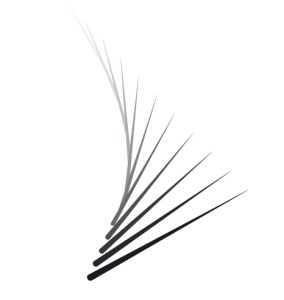 KONCERTINĖS ĮSTAIGOSLIETUVOS VALSTYBINIS SIMFONINIS ORKESTRASVADOVASĮSAKYMASDĖL ORKESTRO Darbuotojų pareigybių dėl kurių bus prašoma pateikti LR SPECIALIŲJŲ TYRIMŲ TARNYBĄ informaciją2021 m. gruodžio 13  d. Nr. 1V-28VilniusVadovaujantis Lietuvos Respublikos korupcijos prevencijos įstatymo 17 straipsniu, Koncertinės įstaigos Lietuvos valstybinio simfoninio orkestro (toliau – LVSO) nuostatų, patvirtintų Lietuvos Respublikos kultūros ministro 2018 m. balandžio 5 d. įsakymu Nr. ĮV-348, 21.2 ir 21.10 punktais, T v i r t i n u  darbuotojų pareigybių sąrašą dėl kurių bus prašoma pateikti LR Specialiųjų tyrimų tarnybą informaciją, siekiantį eiti pareigas:LVSO vadovo pavaduotojas;Meno vadovas ir jo pavaduotojas;Ūkio skyriaus vadovas ir jo pavaduotojas;Koncertų skyriaus vadovas ir jo pavaduotojas;Buhalterijos skyriaus vadovas ir jo pavaduotojas;Teisininkas – viešųjų pirkimų specialistas;Finansų patarėja.Orkestro vadovas 						   	           Stasys Pancekauskas